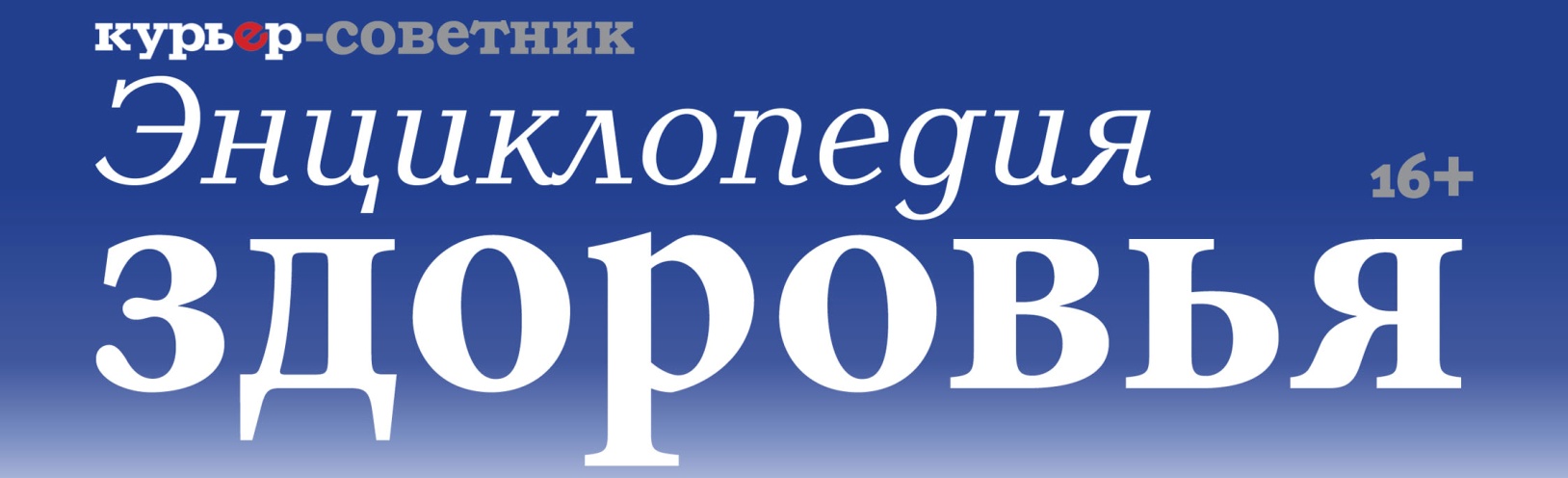 Тематический журнал о здоровье и здоровом образе жизни.Формат А4, полноцвет, глянец.ТИРАЖ – 200 тыс. экз., ежемесячно, А4, полноцвет, глянецАудитория: женщины 40-60, семейные, ведущие активный образ жизни, доход: средний, средний +.Распространение: аптеки, медицинские клиники и центры, тематические мероприятия, выставки, станции метро. ПРАЙС НА РАЗМЕЩЕНИЕ РЕКЛАМЫ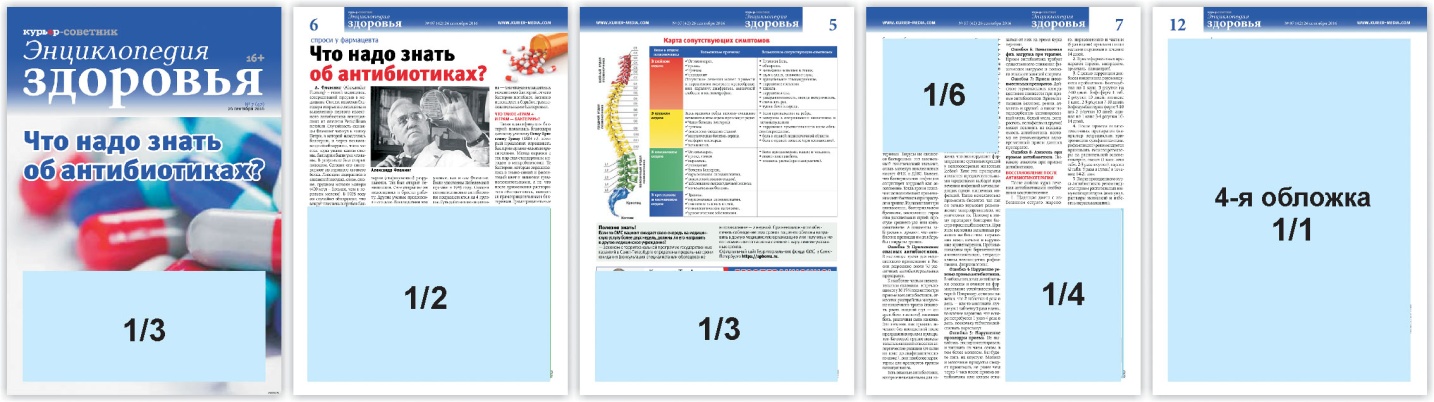 СКИДКИ!2-3 публикации –25%4-5 публикации – 35%6-12 – 45%NEW!БОНУС – бесплатное размещение статьи с гиперссылкой на новостном сайте ianews.ru * * действительно для новых клиентов и макетов 1/1 полосы Выходы – 25 августа, 22 сентября, 26 октября, 23 ноября, 15 декабряПЛАН НОМЕРА НА АВГУСТ1.ФИЗИОТЕРАПИЯ НА ДОМУ. Обзор медицинской техники2.Как выбрать санаторий?3. Магний. В чем польза и как восполнить.4.ГЕПАТИТ.НИКТО НЕ ЗАСТРАХОВАН5.Боль в суставах. Причины и симптомы заболеваний.6.Радикулит.Как избежать «прострелов»7. МЕТОДЫ ДИАГНОСТИКИ СЛУХА8. Кисломолочные продукты. Как правильно выбрать9.Рабочее места школьника. С пользой для здоровья10.Медитация.Исцеление всего тела11. Заготовки впрок с пользой для здоровья12. Как не ошибиться с выбором меда.13. Как войти в рабочий ритм после отпуска14. Звезды делятся рецептами любимых блюд.Доля полосыРазмер, ммСтоимость, руб. (без НДС)1/1 ( обложка 2 и 3)184х26335 000Обложка ( спец. предложение)*190 х 19040 0001/1 обложка внутренняя184х26330 0001/2184 х 13025 0001/3184 х 8518 0001/490х13015 0001/690 х 8510 000